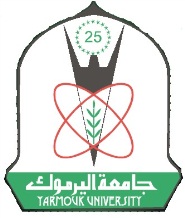 نموذج طلب مياوماتأشهد بأن التفاصيل المبينه أعلاه صحيحه وان الانتقال والسفر كان لمصلحة الجامعة، وانني لم انزل في بيت تملكه الجامعة أو مؤجر لها اثناء الليالي التي اطلب مخصصات عنها ولم اناقض أكثر مما هو مصرح به اعلاه.اصداق على صحة هذه البيانالاسمالرتبه/الراتبالوظيفهالكلية/الدائرةالمهمهتاريخالمخصصات الممنوحه من جهة أخرىالمخصصات الممنوحه من جهة أخرىالتسهيلات التي قدمتها جهة أخرىالتسهيلات التي قدمتها جهة أخرىالرقمالسفرالسفرالوصولالوصولعدد اللياليملحوظاتالرقمالمكانالتاريخالمكانالتاريخعدد اللياليملحوظاتمجموع عدد اللياليمجموع عدد اللياليمجموع عدد اللياليمجموع عدد اللياليمجموع عدد اللياليالتاريخالتوقيع..........................التاريختوقيع العميد/مدير الدائرة..........................التاريختوقيع رئيس الجامعة..........................